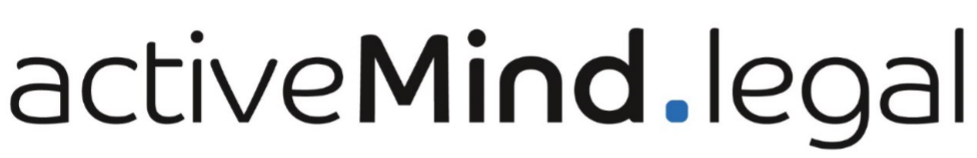 Free checklist: 
Data Protection for Remote WorkingThis is a free template or checklist from activeMind.legal for data protection and data security purposes. The latest version can be found here.  This document can be tailored to the needs of your company, saved and printed. Please note that activeMind.legal accepts no liability for errors. If you have any questions or issues, please do not hesitate to contact us.Your activeMind.legal teamPhone: 	+49 (0)89 / 91 92 94 – 900E-Mail: 		info@activemind.legalWeb: 		https://www.activemind.legal Checklist for Data Protection Compliance when remote working (from home) AreaMeasuresContent1.  Organisation of information security Creating security measures or policies for IT use and remote workingTypes of communication (internet, fax, mobile phone)  Data classification: Which data may leave the company and how? Adopting information security requirements, e.g. rules regarding data backup, virus protection, firewall, encryption methods (for all sensitive data) Data transfer and access to data: VPN, email, USB, printoutsDisposal of media such as storage media (e.g. paper, electronic data carriers)If necessary, policies for remote equipment maintenanceCommunication of policy to employees and publication of policyDefining an information security concept for remote working Setting out information security objectivesProtection requirements for processed information and related risks 2.  Human resources security  Employee trainingInstructing employees on how to work remotelyStaff training, awareness-raising(e.g. dealing with printed documents)3. Equipment ManagementDocumentation of company IT equipment (e.g. laptop, printer)Documentation should contain information about: allocation of equipment to employeesreturn of equipment from employeesIf necessary, having an agreement relating to rights of access to employee’s home/premises where remote working takes place for the purpose of inspection and access to documents4.  Access controlAccess authorization and access administrationUsers should only be provided with access to the network and network services that they have been specifically authorized to use (need-to-know principle). Logging AuthenticationLogfilesUnsuccessful and successful attemptsAdministrative activitiesErrors Management of privileged access rights (Admin privileges)Procedures for privileged access rightsControl of privileged access rightsSystem administrator and system operator activities should be logged  Limiting admin privileges for employees5.  Cryptography EncryptionMobile devicesStorage mediaEmails6.  Physical and environmental security Workplace security measures/safeguards Defining access rightsDefining security perimeters to protect sensitive or critical information Clean-Desk PolicyReducing  the risk of information theft, fraud, or a security breach caused by sensitive information being left unattended and visible Desktop Enforcing password protected screensaver (GPO)7.  Operation securityUpdates Installed and up-to-dateVirus Protection Installed and up-to-dateFirewall Activated Boot Protection Activation recommendedData Security Policies and Monitoring8.  Communication security Separation of Data Separating private data from company-owned information9. ComplianceEngaging freelancers If necessary, signing a Data Processing Agreement (for processing on behalf of a controller)